SHIP & ADMIRAL CHITS TO BE COPIED ONTO GOOD QUALITY A4 CARDSTOCK & FIRE SYMBOLS TO BE DRAWN ON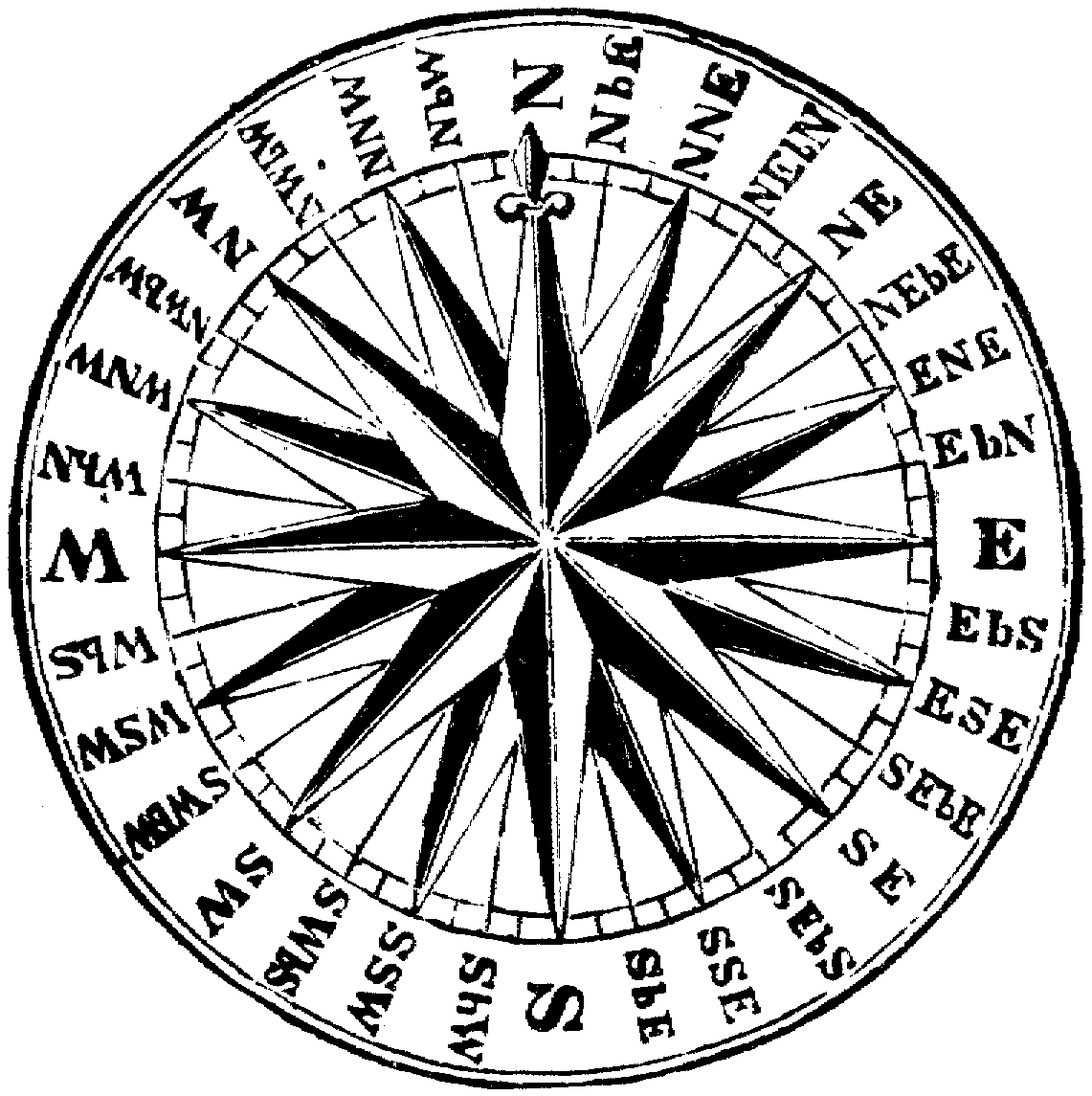 BRPortsmouth<<<VICTORY 6Portsmouth<<<BOYNE 5Portsmouth<<<BURFORD 4Portsmouth<<<CANTERBURY 3Portsmouth<<<BLAZE FSSHOVELLBOSCAWENTROUTBRPortsmouth<<<MONARCH 6Portsmouth<<<CHICHESTER 5Portsmouth<<<DEFIANCE 4Portsmouth<<<AUGUSTA 3Portsmouth<<<SPARK FSLEAKEHAWKEPIKEBRThe Nore<<<ROYAL SOVEREIGN 6The Nore<<<CORNWALL 5The Nore<<<FREDERICK 4The Nore<<<DEPTFORD 3The Nore<<<PANDORA BKHOODHAKEROOKEBRChatham <<<BARFLEUR 6Chatham <<<EDINBURGH 5Chatham <<<GRAFTON 4Chatham <<<DUNKIRK 3Chatham <<<TINDER FSRODNEYHADDOCKDRAKEBRPlymouth <<<PRINCESS LOUISA  6Plymouth <<<NORFOLK 5Plymouth <<<HAMPTON 4Plymouth <<<JERSEY 3Plymouth <<<MONKEY BKBYNGHOWECHUBBBRLisbon <<<PRINCESS AMELIA  6Lisbon <<<LION  5Lisbon <<<KENT 4Lisbon <<<CENTURION 3Lisbon <<<TRYALL BKBILGESTORESCONVOYSTORESCONVOYBRGibraltar <<<PRINCESS CAROLINE 6Gibraltar <<<WALRUS 5Gibraltar <<<LENNOX 4Gibraltar <<<MONTAGUE 3Gibraltar <<<FAN FAN BKMATHEWSOUTWARDW. INDIESCONVOYOUTWARDE. INDIESCONVOYBRMahon<<<PRINCE OF WALES 6Mahon<<<RUSSELL 5Mahon<<<ORFORD 4Mahon<<< WAGER 3Mahon<<<MERCURY FSLESTOCKINWARD CONVOYINWARD CONVOYBRHyeres <<<CUMBERLAND 6Hyeres <<<ACHILLES  5Hyeres <<<SUFFOLK 4Hyeres <<<RIPPON 3Hyeres <<<FIREFLY FS ROWLEYTROOPCONVOYTROOPCONVOYBRAnnapolis <<<ALBEMARLE 6Annapolis <<<BLACKWALL 5Annapolis <<<DEVONSHIRE 4Annapolis <<<DOLPHIN 3 Annapolis <<<SPITFIRE FSRALEIGHFROBISHERHAWKINSBRSavannah <<<CHESTER 6Savannah <<<GRIFFON 5Savannah <<<GRAFTON 4Savannah <<<ARETHUSA  3 Savannah <<<RUBY FSCOLLING-WOODNELSONHYDE PARKERBRJamaica <<<BRISTOL 6Jamaica <<<LONDON 5Jamaica <<<TIMOLEON 4Jamaica <<<RAMBLER 3Jamaica <<<WOLF FSJERVISWAGERSCUTTLEBRJamaica <<<SPLENDID 6Jamaica <<<DIAMOND 5Jamaica <<<EMERALD 4Jamaica <<<SAPPHIRE 3Jamaica <<<NEMESIS FSPEACOCKMAYNEPOCOCKBRMIZZENCHRISTIANGRAVESBROADSIDERACKHAMTOWNSENDOGLENORRISDUCuracao <<<ASSENDELFT 6Curacao <<<BEEKULIET 5Curacao <<<HAARLEM 4Curacao <<<BREDERODE 3Curacao <<<DELFT BKTRUMPKEPPELKRABBDU<<<LEEUINHORST 6<<<LEEWENHOUT 5<<<GORICUM 4<<<DAMIETTA 3<<<EDAM  BKDE RUYTERSILDBRILLDU<<<TRUCKZEE 6<<<PRINZ FRIZIO 5<<<GOUDERACK 4<<<DORDRECHT 3<<<FRISE BKKEMPENFELDTHIERRINGHEINDU<<<MAURITS 6<<<VRIESLAND 5<<<MIDDELBURG 4<<<MEDEMBLICK 3<<<GOES FSINWARDCONVOYINWARDCONVOYINWARDCONVOYDU<<<ORANJEBAUM 6<<<ZIENICKZEE 5<<<MONIKENDAM 4<<<RAMHORST 3<<<TUDEN FSOUTWARDE. INDIESCONVOYOUTWARDE. INDIESCONVOYOUTWARDE. INDIESCONVOYDU<<<HAARLEM 6<<<HEINEKEN 5<<<OUDE TULENDEN 4<<<ROTTERDAM 3 <<<ILD FSTROOP CONVOYSTORESCONVOYSTORESCONVOYFRBrest <<<SOLEIL ROYAL 6 Louisbourg<<<LA GLOIRE 5 Louisbourg<<<ST MICHEL 4Louisbourg<<<MORBIHAN 3Louisbourg<<<HERMES FSD’ESTREESOUTWARDW. INDIESCONVOYOUTWARDE. INDIESCONVOYFRBrest <<<PURSUIVANT 6Louisbourg<<<ARCADIA 5Quebec<<<OSWEGO 4Quebec<<<DETROIT 3Quebec<<<VULCAiN BKMARLINMORDAUNTD’ANTINFRBrest <<<CHARLEMAGNE 6Port Louis<<<L’ORION 5Port Louis<<<SUPERBE 4Port Louis<<<ACHILLE 3Port Louis<<<MINERVA FS SUFFRENINWARDCONVOYINWARDCONVOYFRBrest <<<LA REINE 6Port Louis<<<IPHIGENIE 5Port Louis<<<MAGNIFIQUE 4Port Louis<<<ALCIDE 3Port Louis<<<MEDEE BKD’ORVILLIERSTROOPCONVOYTROOPCONVOYFRBrest <<<TONNANT 6Louisbourg<<<ROBUSTE 5Louisbourg<<<THESEE 4Louisbourg<<<ALCYON 3 Louisbourg<<<ETOILE FSDE GRASSEBARRASCHARLESSTUARTFRBrest <<<ORIENT 6Martinique<<<DAUPHINE 5Martinique<<<ORESTE 4Martinique<<<APOLLON 3 Martinique<<<BRILLANT FSCONFLANSBELLE-ISLEDUGUAYFRToulon <<<FORMIDABLE 6Rochefort <<<ECLATANT 5Rochefort <<<BUCENTAURE 4Rochefort <<<CYCLOPE 3 Rochefort <<<HADES FSROCHAMBEAUPILCHARDVILLARETFRToulon <<<FOUDROYANT 6Rochefort <<<CHARYBDIS 5St Malo<<<DUNKERQUE 4St Malo<<<AUGUSTE 3St Malo<<<HEROS  BKDE COUEDICALIBUT DAMPIERFRToulon <<<TERRIBLE 6Rochefort <<<ORIFLAMME 5Dieppe<<<LA SIRÈNE 4Dieppe<<<BOREE 3Dieppe<<<SCYLLA FSFORBIN DE SOUCYTOURVILLEFRToulon <<<VAINQUEUR 6Rochefort <<<ROBUSTE 5Le Havre <<<PORTEFAIX 4Le Havre <<<PHAETON  3Le Havre <<<MARS FSDE GUICHENMACRELLED’ANVILLEFRToulon <<<INDOMPTABLE 6Toulon <<<DUNKERQUE 5Toulon <<<ALCIBIADE 4Toulon <<<NEREIDE 3Toulon <<<METEORE  BKVILLENEUVESTORESCONVOYSTORESCONVOYSPCadiz <<<SNTSSMA TRINIDAD 6Cadiz `<<<SAN FELIPE 5Cadiz <<<AFRICA 4Cadiz <<<ANDALUSIA 3Cadiz <<<DRAGON FSDE LEZONAVARRODE ALBORNOZSPCartagena Vieja <<<REINA 6Cartagena Vieja <<<SANTA ISABEL 5Cartagena Vieja <<<GALICIA 4Cartagena Vieja <<<ASTURIAS 3Cartagena Vieja <<<GALGA  BKSANTA ANADE PEZMARINEROSPFerrol<<<REAL FELIPE 6Ferrol<<<SANTA  MARIA  5 Ferrol<<<GLORIOSO 4 Ferrol<<<MATADOR 3Ferrol<<<TEIDE FSDE REGGIOSTORES CONVOYMONTIANOSPSan Sebastian <<<ESTREMADURA 6San Sebastian <<<REAL FAMILIA 5San Sebastian <<<INVENCIBLE 4 San Sebastian <<<SAN ISIDRO 3San Sebastian <<<MUERTE FSINWARD CONVOYINWARD CONVOYBACALAOSPBarcelona<<<PRINCIPE 6Barcelona<<<NAVARRA 5Barcelona<<<LEON 4 Barcelona<<<FUERTE 3Barcelona<<<GRANADO BKOUTWARDW. INDIESCONVOYSTORES CONVOYLLAMPUGASPHabana <<<CASTILLA  VIEJA 6Habana <<<ARAGON 5Habana <<<PRINCIPE 4Habana <<<GUIPUZCOA 3Habana <<<BOMBA  BKTROOP CONVOYTROOP CONVOYLA PERCASPHabana <<<CONQUISTADOR 6Habana <<<VALENCIA 5Habana <<<SAN LUIS 4Habana <<<HERCULES 3Habana <<<NEMO FSSARDEGNAOUTWARDW. INDIESCONVOYDEL PARDOSPPortobello <<<NUEVA ESPANA 6Portobello <<<SEVILLA 5Portobello <<<SAN CARLOS 4Portobello <<<PICADOR  3Portobello <<<TEROR FSPIRANHAPESCADOMERLUZASPCadiz <<<INVENCIBLE 6Cadiz <<<MADRID 5Cadiz <<<NEPTUNO 4Cadiz <<<ORIENTE 3Cadiz <<<BILBAO BKMONDRAGONTIBURONMACARELASPAugustine <<<FELICÍSIMA 6Augustine <<<TOLEDO 5Augustine <<<ALGESIRAS 4Augustine <<<SAN ANTONIO 3Augustine <<<SLIEMA FSSALINASALFONSMEDINASIDONIASPNEEDS  CLEANING & REPAIRNEEDS  CLEANING & REPAIRNEEDS  CLEANING & REPAIRNEEDS  CLEANING & REPAIRNEEDS  CLEANING & REPAIRNEEDS  CLEANING & REPAIRNEEDS  CLEANING & REPAIRBARRACUDA SPNEEDS  CLEANING & REPAIRNEEDS  CLEANING & REPAIRNEEDS  CLEANING & REPAIRNEEDS  CLEANING & REPAIRNEEDS  CLEANING & REPAIRNEEDS  CLEANING & REPAIRNEEDS  CLEANING & REPAIRTR<<<<INDIAMAN 2<<<<INDIAMAN 2<<<TRANSPORT 0<<<TRANSPORT 0<<<TRANSPORT 0<<<TRANSPORT 0<<<TRANSPORT 0<<<TRANSPORT 0TR<<<<INDIAMAN 2<<<<INDIAMAN 2<<<TRANSPORT 0<<<TRANSPORT 0<<<TRANSPORT 0<<<TRANSPORT 0<<<TRANSPORT 0<<<TRANSPORT 0TR<<<<INDIAMAN 2<<<<INDIAMAN 2<<<TRANSPORT 0<<<TRANSPORT 0<<<TRANSPORT 0<<<TRANSPORT 0<<<TRANSPORT 0<<<TRANSPORT 0TR<<<<INDIAMAN 2<<<<INDIAMAN 2<<<TRANSPORT 0<<<TRANSPORT 0<<<TRANSPORT 0<<<TRANSPORT 0<<<TRANSPORT 0<<<TRANSPORT 0TR<<<<INDIAMAN 2<<<<INDIAMAN 2<<<TRANSPORT 0<<<TRANSPORT 0<<<TRANSPORT 0<<<TRANSPORT 0<<<TRANSPORT 0<<<TRANSPORT 0TR<<<<INDIAMAN 2<<<<INDIAMAN 2<<<TRANSPORT 0<<<TRANSPORT 0<<<TRANSPORT 0<<<TRANSPORT 0<<<TRANSPORT 0<<<TRANSPORT 0TR<<<<INDIAMAN 2<<<<INDIAMAN 2<<<TRANSPORT 0<<<TRANSPORT 0<<<TRANSPORT 0<<<TRANSPORT 0<<<TRANSPORT 0<<<TRANSPORT 0TR<<<<INDIAMAN 2<<<<INDIAMAN 2<<<TRANSPORT 0<<<TRANSPORT 0<<<TRANSPORT 0<<<TRANSPORT 0<<<TRANSPORT 0<<<TRANSPORT 0TACTICAL- SHIFT OF WIND1 = reverses2 =90 degrees3 =45 degrees4=55 degrees5=66 degrees6=5 degreesTACTICAL - SUDDEN SQUALLShips with maximum sail are damaged; damaged ships are sunkShips heaving to leeward will ship water & sink if lower gunports are openSTRATEGIC - INFORMATION RECEIVED FROM PASSING SHIP… AS TO WHEREABOUTS OF A NEARBY ENEMY TWO WEEKS AGOTACTICAL - ROCKS/SHOALAppears on horizon in the approximate direction the fleets are travellingTACTICAL -One SHIP EXPLODESIf already damaged, already on fire, or being attacked by a fireshipSTRATEGIC – GALEWinter – 3/4 ships damagedSpring/Fall – ½ ships damagedSummer – ¼ ships damagedIf also in DANGEROUS WATERS, one ship runs onto rocks and is lost. STRATEGIC- DISEASEON A ROLL OF ONE, SCURVY OR epidemic IN the fleet; this is AUTOMATIC for fleets in the tropics or which have been at sea a long timeSTRATEGIC – CONVOY ESCORT REQUESTEDSTRATEGIC: PRO-BOURBON COUP IN GENOASTRATEGIC – Request TO LAND PRETENDER(bourbons only)Try also to convoy across invasion barges from dieppe, le havre [& Ostend in in French hands]STRATEGIC – COLONY REQUESTS ASSISTANCESTRATEGIC – Political shift in hollandSTRATEGIC - INFORMATION RECEIVED FROM PASSING SHIP… AS TO WHEREABOUTS OF A NEARBY ENEMY TWO WEEKS AGOSTRATEGIC - INFORMATION RECEIVED FROM PASSING SHIP… AS TO WHEREABOUTS OF A NEARBY ENEMY TWO WEEKS AGOSTRATEGIC - INFORMATION RECEIVED FROM PASSING SHIP… AS TO WHEREABOUTS OF A NEARBY ENEMY TWO WEEKS AGOSTRATEGIC - INFORMATION RECEIVED FROM PASSING SHIP… AS TO WHEREABOUTS OF A NEARBY ENEMY TWO WEEKS AGOSTRATEGIC - INFORMATION RECEIVED FROM PASSING SHIP… AS TO WHEREABOUTS OF A NEARBY ENEMY TWO WEEKS AGOSTRATEGIC - INFORMATION RECEIVED FROM PASSING SHIP… AS TO WHEREABOUTS OF A NEARBY ENEMY TWO WEEKS AGOSTRATEGIC – STORES REQUESTED.STRATEGIC – SHIFT OF WINDRoll on the wind table pertaining to the area in which the fleet finds itself (if it comes up the same direction as before, then there is NO wind shift).STRATEGIC – SHIFT OF WINDRoll on the wind table pertaining to the area in which the fleet finds itself (if it comes up the same direction as before, then there is NO wind shift).STRATEGIC – SHIFT OF WINDRoll on the wind table pertaining to the area in which the fleet finds itself (if it comes up the same direction as before, then there is NO wind shift).STRATEGIC – SHIFT OF WINDRoll on the wind table pertaining to the area in which the fleet finds itself (if it comes up the same direction as before, then there is NO wind shift).STRATEGIC – SHIFT OF WINDRoll on the wind table pertaining to the area in which the fleet finds itself (if it comes up the same direction as before, then there is NO wind shift).STRATEGIC – SHIFT OF WINDRoll on the wind table pertaining to the area in which the fleet finds itself (if it comes up the same direction as before, then there is NO wind shift).STRATEGIC – SHIFT OF WINDRoll on the wind table pertaining to the area in which the fleet finds itself (if it comes up the same direction as before, then there is NO wind shift).STRATEGIC – SHIFT OF WINDRoll on the wind table pertaining to the area in which the fleet finds itself (if it comes up the same direction as before, then there is NO wind shift).TACTICAL  – TIDE TURNSHas particular effect in narrow seas, including straits & the English channel.STRATEGIC – Villefranche changes handsSTRATEGIC – Insurgency in CorsicaSTRATEGIC – Insurgency in sardiniaTACTICAL  – .TACTICAL  – .STRATEGIC – Political shift in FranceSTRATEGIC – Political shift in spainSTRATEGIC – Political shift in britain